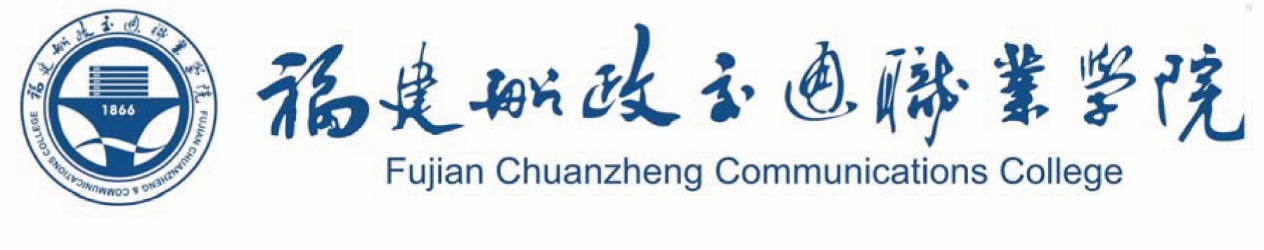 高等职业院校适应社会需求能力评估自 评 报 告二Ｏ一八年九月目  录一、办学基础条件	2二、师资队伍建设	4三、专业人才培养	6（一）课程结构	6（二）实践教学与职业技能训练	7四、学生发展	10（一）双证人才培养	10（二）毕业生就业情况	10五、社会服务能力	12（一）专业建设与结构调整	12（二）招生情况	15（三）技术服务能力	16六、需要进一步加强与改进的工作	18（一）加强校园基础设施建设	18（二）加强专兼结合的双师教学团队建设	18（三）进一步加强产教融合工作	19（四）进一步提升社会服务建设	19福建船政交通职业学院是经教育部批准成立的省属公办高等职业学院，其前身为创办于1866年的中国近代官办第一所高等实业学堂——福建船政学堂。2003年通过首轮人才培养工作水平评估，2006年被国家教育部、财政部确定为首批“国家示范性高等职业院校建设计划”立项建设单位，2009年顺利通过验收，成为国家首批示范性高等职业院校。2016年、2017年连续入选“福建省示范性现代职业院校建设工程”项目院校。根据《国务院教育督导委员会办公室关于开展2018年全国职业院校评估工作的通知》（国教督办函〔2018〕17号）的文件要求，我校认真按照通知要求，组织完成《高等职业院校基本情况表》、《高等职业院校师生情况表》、《高等职业院校专业情况表》三表和三份调研问卷的填报。比照教育部普通高等学校基本办学条件指标（试行）和监测办学条件指标以及教育部对国家示范性高职院校的建设要求，对我校适应社会需求能力进行分析，现报告如下：一、办学基础条件表1-1 办学基础能力数据以上统计数据表明，生师比等五项办学基本指标均符合《普通高等学校基本办学条件指标》（教发[2004]2号）的要求，并稳步提升，生均教学科研仪器设备值（13367.06元/生）等指标方面具有明显的办学优势；生均教学行政用房略高于合格标准，说明教学行政用房还存在改善空间。在监测办学条件指标方面，今后学校在基本办学条件方面的建设要力争在校园占地面积、生均教学用房等建设方面有所突破，校内各专业的实验室建设布局还有待优化。学校加快利用信息化手段扩大优质教育资源覆盖，大力推进教学过程与生产过程实时互动的远程教学，有助于学生在互联网+时代自主学习能力和终身学习能力的发展；加快信息化管理平台及应用能力培训，主持的教育部、财政部“高等职业教育轮机工程技术专业教学资源库”（学校是全省唯一一所主持此类项目的高职院校）已完成投入使用，参与了船舶工程技术、航海技术专业等7个国家级教学资源库建设，进行了集装箱运输管理省职业教育专业教学资源库建设；通过专业教学资源建设，既推动了优质教学资源的共建共享，提升了专业的社会服务能力，也有效推进了专业教学改革，提高了专业教学质量。学校建有共享型教学资源管理平台和网络教学综合平台，网上课程数达473门，其中国家级2门，省级精品课程41门。师生在平台上可实现互动式教学，方便教与学，教师可利用平台上的教学资源进行教学相关活动；学生利用该平台可自主学习、提问与交流。学校在信息技术各类比赛中成绩良好。本学年，在福建省信息化课堂教学比赛中获得一等奖6项、二等奖3项、三等奖3项；荣获2017福建省“网龙杯”职业院校信息化教学大赛“最佳组织奖”。2017年，为支持高职院校提升办学质量和社会服务水平，福建省教育厅、福建省财政厅发出了《关于公布福建省示范性现代职业院校建设工程2017年培育项目院校名单的通知》，我校继续被列为“福建省示范性现代职业院校建设工程”2017年A类培育项目院校，福建省教育厅在政策、人才和资金等方面予以支持，确保了项目建设扎实、高效推进。学校建设得到了中央、各级政府、上级主管部门的大力支持，2015年生均财政拨款水平9153.00元，2016年生均财政拨款水平13341.00元，2017年生均财政拨款水平13670.00元，生均财政拨款水平逐年提高。二、师资队伍建设表2-1  学校专任教师双师素质比例分析表师资是创新创业教育的关键，学校大力培育校内创新创业教师队伍，加强创新创业教学团队和“双师型”队伍建设，选送具有创新创业精神，或在创新创业能力方面有专长的教师参与各级各类创新创业教育培训进修，积极开展国际交流学者访问合作、教师到企业实践等活动，拓展教师视野，提高创新创业实践教学能力，建设一支有志于从事创新创业人才培养的校内导师队伍。以组建“学院理事会”为契机，通过7个专业群产学研合作委员会、3个省级行业性职教集团和52个专业指导委员会以及103家企业等理事单位来促进学校与企业合作，走好产、学、研结合的道路。依托理事会引进和聘请在创新创业领域内有丰富工作经验与资格认证的知名企业家、行业人才和能工巧匠，特别是成功创业的优秀校友，来校担任创新创业兼职教师。学校搭建的涵盖企业管理、法律、财务、营销、咨询等领域的校内外导师库，为创新创业教育提供了实战经验丰富的专家团队，促进了校内导师与校外导师的优势互补，保障了学校创新创业教育质量。本学年，教师挂职锻炼天数达到4790天，专任教师年均下企业时间超过了1个月。学院构建专兼结构的教师队伍，本学年实际参与教学的行业企业兼职教师164人，总教学工作量达13114学时，年支付企业兼职教师课酬1617980.00元。学校现有专任教师双师素质比例为83.84%，还有进一步的上升空间。三、专业人才培养（一）课程结构表3-1课程建设情况从示范性建设以来，学校以国家示范性专业和省级示范性专业为引领，各专业构建了专业与产业、课程内容与职业标准、教学过程与生产过程、学历证书与职业资格证书对接的人才培养方案和课程标准，实践教学和理实一体化课程比例逐步增加。2017年，学校共开设课程1853门（含公共选修课），较上年课程总数增加190门,平均每个专业31门。从课程类型来看，A类课程、B类（理论+实践课程）和C类（实践课程）分别有236门、1165门和480门，分别占开设课程数的12.74%、62.87%和25.90%。学校历来重视课程体系和教学内容改革，积极推动精品课程建设和校企合作开发课程，目前学校拥有国家级精品课程2门，国家级创新创业课程1门，省级精品课程41门，省级创新创业课程6门，校级精品课程68门。学校建有网络教学综合平台，网上课程数达473门。师生在平台上可实现互动式教学，方便教与学，教师可利用平台上传教学资源、批改作业；学生利用该平台可自主学习、提问与交流。（二）实践教学与职业技能训练表3-2实践教学方面学院已建立了88个校内实践基地，覆盖了全部招生专业。其中本年度新增5个，拥有1个中央财政支持的职业教育实训基地（汽车维修技术实训基地）、4个省财政支持的高等职业教育实训基地(车辆工程、煤矿安全、计算机应用技术、物流管理实训基地)、2个省级高等职业教育生产性实训基地(汽车维修生产性实训基地、互联网+数码产品维修生产性实训基地)、1个福建职业教育公共实训基地(汽车职业教育公共实训基地)，校内实验（训）室数量216个，新增11个。学院重视实践教学条件建设，不断加大校内实践基地建设力度，本学年新增设备2075.62万元。在实验（训）室建设中，学校注重仪器设备的选型与配套，明确在设备功能数量、技术含量和先进程度方面应有所体现，不仅要求能够满足现时期各专业的实践教学任务与职业技能训练，还要求具备一定的技术超前性、教学模式和方法改革的可变性等可持续发展的能力，做到先进性、真实性、实用性、经济性相结合；同时注重将优秀的企业文化渗透到实验（训）室环境中，使学生在职场环境中实现工学结合。充分利用学校专业特色和办学优势，积极争取企业特别是行业知名企业对校内实训基地仪器设备的投入，改善校内实训基地技术装备条件。互惠互利、注重实效，共建具备实践教学、师资培训、职工培训和技术服务等功能的校外实训基地。校外实训基地建设是我校专业建设与改革的重要组成部分，是实现人才培养目标、培养学生实践技能、完成学生顶岗实习教学任务、保证人才培养质量的重要保障，对提高学生的实践技能、创业能力和职业素养有着十分重要的作用。为此，学校高度重视校外实训基地的建设与管理工作，明确校外实训基地应具有较为先进的生产技术与设备，其安全、技术、管理、人力、规模、生活等资源能够满足学生顶岗实习、实训教学和的需要；校外实训基地的技术、管理人员，以及能工巧匠能够承担、指导学生的实习实训；学校教学单位应在推荐优秀毕业生、职工培训、技术服务等方面予以支持。本着互惠互利、注重实效的原则，学校先后与沃尔沃建筑设备（中国）有限公司、一汽丰田汽车销售有限公司、中铁十八局集团有限公司、福建华威股份有限公司、福建盛丰物流有限公司、福建星网锐捷通讯股份有限公司、福建新大陆科技集团有限公司、中铁二十四局集团福建铁路建设有限公司、福建福船一帆新能源装备制造有限公司、澳蓝（福建）实业有限公司等企业签订协议，开展校企合作，共建校外实训基地，各专业产学合作企业达436个。目前，学校已建立了设施齐全先进、功能多样并集教学、科研、职业技能鉴定为一体，具备社会技术培训与服务的区域资源共享，且在省内高职乃至国内高职相关专业群的教学、科研、培训、技能鉴定、技术服务中发挥骨干和示范作用的、彰显“船政学堂”办学模式和理念的实践教学基地。四、学生发展（一）双证人才培养表4-1职业资格证书本学年毕业生总数4049人，本学年获得证书毕业生数3853，获得证书率95.17%。学校大力推进将职业资格标准、行业技术标准、船政文化及企业文化融入课程教学内容，实现课程内容与行业标准、毕业证书与职业资格证书的充分对接。实施项目教学、行动导向为主的教学模式，全面推行小组教学、头脑风暴、构建逻辑、可视化等形式多样的教学方法。（二）毕业生就业情况表4-2就业率及就业去向情况表2017届我校毕业生4049人，本校统计的毕业生初次就业率为99.58%。近三年我校毕业生的初次就业率均达99%以上。2017届毕业生专业对口率达83.29%以上，人均月收入达到3685元，显示我校的就业情况良好，就业相关数据保持在较高水平。这也进一步说明我校的专业设置、人才培养质量能够得到社会人才需求的认可，毕业生的就业质量高，就业稳定性好。毕业生初次就业率高达99%以上，就业对口率80%以上，用人单位对毕业生满意度达95%以上，位居全省同类院校第一位。良好的品牌效应使学校形成了报考率高、录取分数高、报到率高、就业率高、就业质量高的良性循环。我校设立学生服务大厅、学生后勤服务中心等，为学生生活、学习、就业、创业等提供“一站式”服务；加强就业创业工作队伍建设，建立创新创业导师库，丰富就业创业指导内涵，以职业生涯规划和就业创业指导课程为依托，开展形式多样、内容丰富的就业创业指导活动，提高学生职业素养和就业竞争力。学校印发了《2017年就业创业指导手册》、《第三届“互联网+”大学生创新创业大赛解读本》等资料，做到每生人手一本；通过网站、微信公众号、就业宣传栏等多种渠道加强就业创业政策宣传，全方位做好就业创业指导工作；举办多场就业创业指导讲座和现场咨询服务，讲解就业创业政策和形势，指导毕业生端正就业观，做好职业生涯发展规划，加强毕业生就业技能实训和职业品德培养，增强毕业生创新创业和求职就业信心。根据麦可思第三方评价机构的毕业生跟踪调查报告显示，我校毕业生半年后的就业率均在99%以上，高出同类交通院校；企业用人满意度调查均在98%以上，位居全省同类院校前列；毕业半年后的月收入为3685元，与全国高职院校月均收入相比，约高6个百分点，同时涌现了一大批创业创新典范。学校先后荣获“全国职业教育先进单位”、“全国普通高校毕业生就业工作先进集体”、“全国高职院校毕业生就业质量50强”等荣誉称号；被共青团中央、全国青联、国际劳工组织授予“大学生KAB创业教育基地”。五、社会服务能力（一）专业建设与结构调整表5-1 近三年学校专业大类情况表2017年我校共开设59个专业，招生专业52个。本学年在校生覆盖11个专业大类，在校生规模最大的三个专业大类依次为交通运输大类（23.52%）、制造大类（20.48%）和财经大类（20.21%）。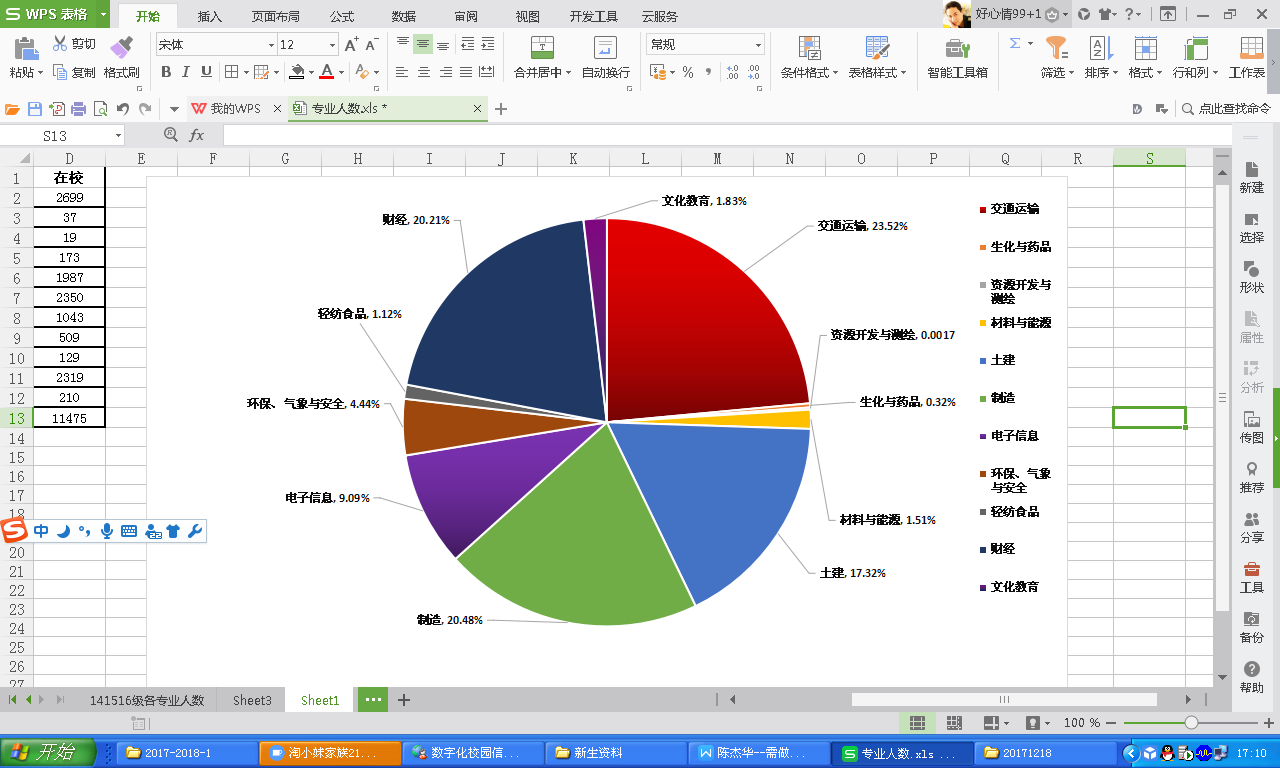 图5-2  本校2017年各专业大类在校生人数所占比例安全技术管理、航海技术、轮机工程技术、道路桥梁工程、技术机电一体化技术、汽车检测与维修等专业为中央财政支持的国家示范性重点建设专业；安全技术管理、航海技术、轮机工程技术、道路桥梁工程、技术机电一体化技术、汽车检测与维修、汽车服务与营销、物流管理等8个专业为省级精品专业；船舶工程技术、汽车技术服务与营销、城市轨道交通工程技术等14个省级示范专业分别占全校专业总数的10.2%、13.6%和23.7%。汽车车身维修技术、模具设计与制造、电子信息工程技术3个专业为实施二元制专业；计算机网络技术、汽车服务与维修、船舶工程技术、汽车运用与维修技术、房地产经营与管理、工程测量技术、汽车电子技术7个专业为实施现代学徒制专业；汽车技术服务与营销、计算机应用技术、机电一体化技术、电子商务4个专业创新创业专业分别占全校专业总数的5.0%、11.9%和6.8%。本学年新增招生专业智能交通技术运用，停招光伏发电技术与应用和资产评估与管理两个专业。表5-3专业设置及建设情况（二）招生情况表5-4 招生情况学校的人才培养工作始终坚持以就业为导向，依据社会需求进行持续的专业结构调整，建立了招生专业依据社会需求进行动态调整的机制，取得明显的效果。2017年招生计划5083人，实际录取4583人，录取率90.16%，报到4153人，报到率90.62%，数据表明我校招生情况良好，各项招生指标位居福建省同类院校前列。据调查在录取的考生中因学校品牌原因报考我校的占78.69%；因专业爱好原因报考我校的占71.35%；因就业优势报考我校的占69.87%。福建船政交通职业学院已经在国内树立起知名的品牌，良好的口碑成为学生报考我校的重要因素。（三）技术服务能力表5-4 技术服务方面学校积极主动服务区域经济与行业发展，通过科研与技术服务、区域服务、行业企业服务、社会培训、继续教育，继续发挥示范院校的辐射作用。学校充分发挥在航海、交通土建、交通机械与装备制造、安全技术与环境工程、信息技术与智能交通、交通运输管理与服务及船政文化等方面形成的科研与技术服务优势特色，依托政府和相关行业，主动对接企事业单位需求，特别是小微企业需求，开展技术开发、技术咨询、技术服务等，先后完成厦门港招银区23、24#泊位工程船舶通航安全模拟试验、企业安全生产隐患排查与宣传服务、企业安全生产标准化达标咨询、船政特色文化育人等23个横向科研与技术服务项目。2017年6月18日，第十五届中国•海峡项目成果交易会在福州海峡会展中心隆重开幕，学校省级智能装备应用技术协同创新中心成果“智慧农业物联网”项目演示沙盘在高校成果展区参展。“智慧农业物联网”是学校与福建华冠物联科技有限公司校企协同创新的成果，双方科技人员共同研发了基于云平台+物联网+农业大数据系统的智慧农业物联网系统，该系统具有环境监测、设备控制、图像监控、跟踪预警、数据报表、科学种植等功能，用户可通过用户端（PC、平板和手机APP）的终端控制应用层的设备、访问农业专家远程数据诊断、浏览实时相关数据信息，更好地控制种植业、养殖业的环境，使之能够更好地适种植物、养殖物的生长，降低生产经营成本，提高农产品的产量、质量和经营效益。该成果展出期间，受到了各行业企业、相关高校和业内人士的广泛关注和充分的肯定。学校获得铟镁内凹微晶复合层、一种具有自保功能的节能型起动机控制系统、一种硫化铜纳米棒的制备方法及其应用等9件国家发明专利授权，获得点灯工作桌、隧道灯、基于菲涅尔透镜聚热式的太阳能循环烘干装置、一种脉冲布袋集尘设备等12件实用新型专利授权，获得破碎机刀片、破碎机刀轴2件外观设计专利授权。专利授权数量和质量大幅提升。六、需要进一步加强与改进的工作对照教育部《关于全面提高高等职业教育教学质量的若干意见》（教高［2006］16号）文件精神，结合学院平台数据的分析情况，学院在教师队伍建设、校园基础设施建设、教学经费投入、产教融合及社会服务等方面，还有待今后努力改进。加强校园基础设施建设学校生均教学行政用房17.85平方米/生，相关指标虽然达到指标的合格标准，也与之前相比有所提高，但与当今社会的学生需求仍有一定差距。今后学生宿舍、教学行政用房、实践场所等方面的建设需继续有所突破，才能适应学院教育教学改革建设的需要。（二）加强专兼结合的双师教学团队建设学校建设了以专任教师为主的专兼结合的教学团队，兼职教师与专任教师的比例为27.61%，显示兼职教师比例仍然偏低。同时目前校内专业教师承担1480门次课程，占比达88.04%；兼职教师承担172门次，占比达10.23%。今后需要从行业、企业一线中聘用更多的技术人员到学院担任兼职教师，提高具有博士研究生学历的教师比例，同时学校应注重年轻教师的培养，加强以老带新，通过教学团队建设带动教师队伍整体水平提升，构建合理的、专兼职结合的、双师素质的教学团队。（三）进一步加强产教融合工作学校在产教融合方面做出了一定的成绩，但在多元投资主体的集团化办学与混合所有制二级学院方面仍然存在薄弱环节。今后要积极深入地开展集团化办学与混合所有制办学，实现合作办学、合作育人、合作就业、合作发展实现校企双赢。（四）进一步提升社会服务建设学院以全日制学历教育为主体，突出职业培训、科技服务、国际交流以及文化建设。学校全日制学历教育在办学规模、质量等内涵建设取得了一定的成效，但在与专业相关的社会培训、技术服务等方面还需要进一步加强。今后从三个方面入手，多渠道加强社会培训、技术服务：第一，完善社会服务的管理和激励机制建设，充分发挥系部教师的积极性；第二，加强教师社会服务能力的培养和建设，鼓励教师从事与专业相关的技术服务；第三，完善对社会服务工作的开拓与服务工作，加强对外联络与宣传，特别强化校企合作企业的服务。        类别年份年生均财政拨款水平（元）生均教学科研仪器设备值（元/生）生均教学行政用房（平方米/生）信息化教学条件（网上课程门数）生均校内实践教学工位数（个/生）生师比2015年9153.009312.8516.394070.5915.502016年13341.0010893.2816.864160.6514.472017年13670.0013367.0617.854730.6914.51教育部合格指标40001618          类别年份校内专任教师人数（人）校内专任教师双师素质校内专任教师双师素质          类别年份校内专任教师人数（人）双师人数（人）双师比例（%）2017年59449883.842016年59650384.402015年59550985.55项目项目项目2015年2016年2017年专业
开设
课程
情况开设课程总数（门）开设课程总数（门）159316631853专业
开设
课程
情况其中
（门）A类课程数228209236专业
开设
课程
情况其中
（门）B类课程数96210411165专业
开设
课程
情况其中
（门）C类课程数403413480专业
开设
课程
情况其中
（门）公共课8480126专业
开设
课程
情况其中
（门）专业基础课373337336专业
开设
课程
情况其中
（门）专业课113612461432专任
教师
授课
情况授课课程总数（门）授课课程总数（门）145114951480专任
教师
授课
情况其中
（门）A类课程数208187193专任
教师
授课
情况其中
（门）B类课程数902940971专任
教师
授课
情况其中
（门）C类课程数341368364专任
教师
授课
情况其中
（门）公共课737455专任
教师
授课
情况其中
（门）专业基础课360329325专任
教师
授课
情况其中
（门）专业课101810921191精品
课程
情况国家级（门）国家级（门）122精品
课程
情况省市级（门）省市级（门）313341        类别年份年生均校外实训基地实习时间（天/生）企业订单学生所占比例（%）年支付企业兼职教师课酬（万元）企业提供的校内实践教学设备值（万元）2015年4.31.77205.55129.682016年3.93.01221.98357.742017年5.12.58161.80390.00        类别年份毕业生总数（人）获得证书的毕业生数（人）获得证书率（%）2015年4085403298.702016年4173391093.702017年4049385395.17年份
（人）年份
（人）年份
（人）2015年2016年2017年毕业生数毕业生数毕业生数408541734049毕业生就业直接就业数直接就业数406041574032毕业生就业直接就业率（%）直接就业率（%）99.3999.6299.58毕业生就业其中自主创业数253335毕业生就业其中当地就业数348136483250毕业生就业其中中小微及基层就业数305832973198毕业生就业其中国家骨干企业就业数513521464序号专业大类2015年2015年2015年2016年2016年2016年2017年2017年2017年序号专业大类招生专业数在校生数比例（%）招生专业数在校生数比例（%）招生专业数在校生数比例（%）1专业设置总数6312493—6312141-5911471-2当年招生专业数564738—583833-524153-3交通运输大类15338227.0716277922.8916269823.524生化与药品大类1940.751760.630370.325资源开发与测绘大类21200.961190.160190.176材料与能源大类22141.7122321.9111731.517土建大类8235418.858218417.998198617.328制造大类9217417.409250620.649235020.489电子信息大类711509.21610688.80510429.0910环保、气象与安全大类24103.2835194.2735094.4411轻纺食品大类11351.0811341.1011291.1212财经大类7220817.679239519.738231820.2113文化教育大类22522.0222291.8912101.8314合计5612493100.005812141100.005211471100.00项目名称项目名称项目名称2015年2016年2017年专
业
设
置
情
况专业设置总数（个）专业设置总数（个）635959专
业
设
置
情
况专业生均数（人/个）专业生均数（人/个）198206194专
业
设
置
情
况招生
专业总数（个）565752专
业
设
置
情
况招生
专业比例（%）88.8996.6188.14专
业
设
置
情
况新增专业总数（个）301专
业
设
置
情
况新增专业比例（%）4.760.001.69专
业
设
置
情
况停招专业总数（个）722专
业
设
置
情
况停招专业比例（%）11.113.393.39专
业
设
置
情
况撤销专业总数（个）000专
业
设
置
情
况撤销专业比例（%）0.000.000.00专业建设情况重点
专业国家级（个）678专业建设情况重点
专业省级（个）7615专业建设情况重点
专业比例（%）20.6322.0338.98专业建设情况特色
专业国家级（个）678专业建设情况特色
专业省级（个）7715专业建设情况特色
专业比例（%）20.6323.7338.98项目名称项目名称项目名称2015年2016年2017年招生
情况计划招生数(人）计划招生数(人）496045905083招生
情况实际
录取数人数473841714583招生
情况实际
录取数比例（%）95.5290.8790.16招生
情况实际
报到数人数436338334153招生
情况实际
报到数比例（%）92.0991.9090.62年度
（万元）年度
（万元）2015年2016年2017年政府购买服务到款额1.21 扶贫专项1500.11407.441529.75政府购买服务到款额1.22 社会人员培训10．0011.8312.80政府购买服务到款额1.23 社区服务39.6000政府购买服务到款额1.24 技术交易000政府购买服务到款额1.25 其他服务22.8032.2049.80技术服务到款额1.26 纵向科研33.0063.10259.30技术服务到款额1.27 横向技术服务110.0051.00105.04技术服务到款额1.28 培训服务902.90717.60689.30技术服务到款额1.29 技术交易0.00 5.00 29.00 